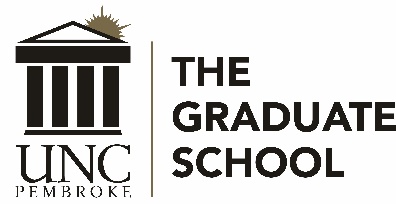 AGENDAUNCP Graduate Council MeetingMonday, September 16, 2019, 3:00 p.m.UC Annex 203Approval of the Agenda Approval of the Minutes from April 15, 2019 Meeting Visitors:Provost WardBrandy Brown: Director of Writing CenterCharla Suggs:  Graduate Student Mental HealthJodi Phelps: Communications and MarketingGraduate Faculty NominationsGraduate School Items/ReportDiscussion: Fall New Graduate Student Orientation, August 8 at 4:00 pm in UC Annex.January Orientation – January 3, 4 pmOnline Orientation forthcomingGraduate Research Symposium, Monday, April 6, 2020Addition and change to Graduate Travel Awards and GA fundingGRD 5000 =3 hour, GRD 5001= 1 hourThe Graduate School Fall 2019 demographicsEnrollment and recruitmentNew Program Proposal – Play Therapy Graduate CertificateThe Play Therapy Graduate Certificate is a 12-credit hour program designed to prepare students to work with children who are 12 years and younger in a developmentally appropriate way in both school counseling and community settings. The program includes an emphasis on play therapy techniques for various mental health issues including supporting children who have experienced trauma.Prospective Curriculum:CNS XXXX: Introduction to Play Therapy (3)CNS XXXX: Play Therapy Theories and Techniques (3)CNS XXXX: Play Therapy for Specific Challenges (3)CNS XXXX: Filial and Family Play Therapy (3)Relevant documentation:New Course Proposals CNS XXXX: Introduction to Play Therapy (3) This course is an introduction to the basic concepts of child-centered play therapy.  Students will learn the history of play therapy and professional issues related to the profession, the attitudes and skills necessary to establish and maintain facilitative relationships with children that encourage their self-expression and facilitate change, how to work with parents, and the basic concepts of child development.CNS XXXX: Play Therapy Theories and Techniques (3)An advanced exploration of fundamental issues involved in play therapy.  This course will focus on an in-depth study of various theoretical approaches, modalities, techniques, and applications of play therapy.  Historical and theoretical foundations of play therapy are presented as are current issues in providing appropriate counseling services to children.CNS XXXX: Play Therapy for Specific Challenges (3)An advanced exploration of fundamental issues involved in play therapy. Students will learn theoretical and applied play therapy skills for the assessment and treatment of clients with mental health issues associated with trauma and complex trauma, medical illness and co-morbid diagnoses, developmental considerations (such as Autism Spectrum), psychosis, and other types of psychopathology.  Prerequisite: CNS XXXX Introduction to Play TherapyCNS XXXX: Filial and Family Play Therapy (3)An advanced exploration of fundamental issues involved in play therapy. This course focuses on concepts and skills for training parents/caretakers/teachers to be therapeutic agents in their children’s lives through the utilization of child centered play therapy skills in regularly scheduled structured play sessions with children. Students will also learn the systemic applications of play therapy for families and the diverse applications within the home, office, school, foster home or hospital.Unfinished/New Business Application deadlines for AY 2020-21 year – start thinking about them (fall, spring, summer 1, summer 2); Kirill will send an email about it very soon.Announcements/RemindersAnnouncementsRemaining Grad Council Meetings for 19-20 academic year (UC Annex 203 at 3:00 pm): October 21, November 18 of 2019, and January 27, February 17, March 16, and April 20 of 2020Application Deadlines:October 1 for spring 20 graduationGraduate School Spring Commencement, Dec 6, 2019Last NameFirst NameDegreeDeptProgramStatusCVBrownBettyPhDEducationReading EdAdjunctBrownBrandy LynPhDEnglishEnglishFullHudsonJamesPhDHistorySocial Science EdFullJones-LocklearJenniferPhDNursingNursingAdjunctStoneMistyPhDNursingNursingAdjunctSweetJosephPhDETFLEnglishFullVan BurenAmyEdDEducationElementary EdAdjunctWeiGuoPhDMath/CSMath EdFull